	       PENGADILAN TINGGI AGAMA PADANG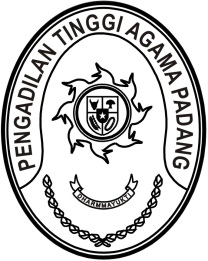 Nomor		: W3-A/  0457 /KU.01/II/2022				      4 Februari 2022       Lampiran	: 1 (satu) setPerihal		: Penyampaian Laporan DIPA 005.01.2.401900/2022		Yth. Kuasa Pengguna Anggaran PTA PadangAssalamualaikum Wr. Wb.Bersama ini disampaikan Laporan bulan Januari 2022 untuk Satuan Kerja Pengadilan Tinggi Agama Padang DIPA 005.01.2.401900/2022 (Badan Urusan Administrasi) sebagai berikut :Laporan Realisasi Anggaran sampai dengan Januari 2022 Rp. 781.626.111 sebesar 5, 30%%Laporan Monitoring Pengujian SPP dan Penerbitan SPMJumlah SPP yang diterima 15 dan jumlah SPM yang terbit berjumlah 15.Demikian kami sampaikan, apabila bapak berpendapat lain kami mohon petunjuk, terimakasih.Wassalam,Penguji SPP dan Penandatangan SPMPengadilan Tinggi Agama PadangMillia Sufia, S.E., S.H., M.M.  	NIP. 19841014 200904 2 002Tembusan:Yth. Ketua Pengadilan Tinggi Agama PadangYth. Pejabat Pembuat Komitmen PTA Padang	       PENGADILAN TINGGI AGAMA PADANGNomor		: W3-A/          /KU.01/III/2019			  Padang,     Maret 2019Lampiran	: 1 (satu) setPerihal		: Penyampaian Laporan DIPA 005.01.2.401900/2019		Yth. Kuasa Pengguna Anggaran PTA PadangAssalamualaikum Wr. Wb.Bersama ini disampaikan Laporan bulan Februari 2019 untuk Satuan Kerja Pengadilan Tinggi Agama Padang DIPA 005.01.2.401900/2019 (Badan Urusan Administrasi) sebagai berikut :Laporan Realisasi Anggaran sampai dengan Februari sebesar 10,02%Laporan Monitoring Pengujian SPP dan Penerbitan SPMJumlah SPP yang diterima 10 dan jumlah SPM yang terbit berjumlah 9, SPM yang ditolak 1.Kartu Pengawasan Mata Anggaran Dilakukan pencatatan sesuai SPM yang terbit sehingga ada terjadi perbedaan pada realisasi anggaran (SPP dan SPM 00007 s.d. Nomor 000016).Demikian kami sampaikan, apabila bapak berpendapat lain kami mohon petunjuk, terimakasih.Wassalam,Penguji SPP dan Penandatangan SPMPengadilan Tinggi Agama PadangMillia Sufia, S.E., S.H., M.M.  	NIP. 19841014 200904 2 002Tembusan:Yth. Ketua Pengadilan Tinggi Agama PadangYth. Pejabat Pembuat Komitmen PTA Padang	       PENGADILAN TINGGI AGAMA PADANGNomor		: W3-A/          /KU.01/IV/2019			    Padang,   April 2019Lampiran	: 1 (satu) setPerihal		: Penyampaian Laporan DIPA 005.01.2.401900/2019		Yth. Kuasa Pengguna Anggaran PTA PadangAssalamualaikum Wr. Wb.Bersama ini disampaikan Laporan bulan Maret 2019 untuk Satuan Kerja Pengadilan Tinggi Agama Padang DIPA 005.01.2.401900/2019 (Badan Urusan Administrasi) sebagai berikut :Laporan Realisasi Anggaran sampai dengan Maret 2019 sebesar 16,09% Laporan Monitoring Pengujian SPP dan Penerbitan SPMJumlah SPP yang diterima 11 dan jumlah SPM yang terbit berjumlah 10, SPM yang ditolak 1.Kartu Pengawasan Mata Anggaran Dilakukan pencatatan sesuai SPM yang terbit sehingga ada terjadi perbedaan pada realisasi anggaran (SPP dan SPM 00017 s.d. Nomor 00027).Demikian kami sampaikan, apabila bapak berpendapat lain kami mohon petunjuk, terimakasih.Wassalam,Penguji SPP dan Penandatangan SPMPengadilan Tinggi Agama PadangMillia Sufia, S.E., S.H., M.M.  	NIP. 19841014 200904 2 002Tembusan:Yth. Ketua Pengadilan Tinggi Agama PadangYth. Pejabat Pembuat Komitmen PTA PadangPENGADILAN TINGGI AGAMA PADANGNomor		: W3-A/          /KU.01/V/2019			    Padang,   Mei 2019Lampiran	: 1 (satu) setPerihal		: Penyampaian Laporan DIPA 005.01.2.401900/2019		Yth. Kuasa Pengguna Anggaran PTA PadangAssalamualaikum Wr. Wb.Bersama ini disampaikan Laporan bulan April 2019 untuk Satuan Kerja Pengadilan Tinggi Agama Padang DIPA 005.01.2.401900/2019 (Badan Urusan Administrasi) sebagai berikut :Laporan Realisasi Anggaran sampai dengan 30 April 2019 sebesar 16,33% Laporan Monitoring Pengujian SPP dan Penerbitan SPMJumlah SPP yang diterima 11 dan jumlah SPM yang terbit berjumlah 10, SPM yang ditolak 1 data pegawai tidak sesuai di SPAN Kartu Pengawasan Mata Anggaran Dilakukan pencatatan sesuai SPM yang terbit sehingga ada terjadi perbedaan pada realisasi anggaran (SPP dan SPM 00028 s.d. Nomor 00038).Demikian kami sampaikan, apabila bapak berpendapat lain kami mohon petunjuk, terimakasih.Wassalam,Penguji SPP dan Penandatangan SPMPengadilan Tinggi Agama PadangMillia Sufia, S.E., S.H., M.M.  	NIP. 19841014 200904 2 002Tembusan:Yth. Ketua Pengadilan Tinggi Agama PadangYth. Pejabat Pembuat Komitmen PTA PadangPENGADILAN TINGGI AGAMA PADANGNomor		: W3-A/          /KU.01/VI/2019			    Padang,   Juni 2019Lampiran	: 1 (satu) setPerihal		: Penyampaian Laporan DIPA 005.01.2.401900/2019		Yth. Kuasa Pengguna Anggaran PTA PadangAssalamualaikum Wr. Wb.Bersama ini disampaikan Laporan bulan 31 Mei 2019 untuk Satuan Kerja Pengadilan Tinggi Agama Padang DIPA 005.01.2.401900/2019 (Badan Urusan Administrasi) sebagai berikut :Laporan Realisasi Anggaran sampai dengan Mei 2019 sebesar 25,46%Adanya penambahan dana Pagu dari Pusat sebesar 8,79% Laporan Monitoring Pengujian SPP dan Penerbitan SPMJumlah SPP yang diterima 11 dan jumlah SPM yang terbit berjumlah 10, SPM yang ditolak 1.Kartu Pengawasan Mata Anggaran Dilakukan pencatatan sesuai SPM yang terbit sehingga ada terjadi perbedaan pada realisasi anggaran (SPP dan SPM 00039 s.d. Nomor 00053).Demikian kami sampaikan, apabila bapak berpendapat lain kami mohon petunjuk, terimakasih.Wassalam,Penguji SPP dan Penandatangan SPMPengadilan Tinggi Agama PadangMillia Sufia, S.E., S.H., M.M.  	NIP. 19841014 200904 2 002Tembusan:Yth. Ketua Pengadilan Tinggi Agama PadangYth. Pejabat Pembuat Komitmen PTA PadangPENGADILAN TINGGI AGAMA PADANGNomor		: W3-A/          /KU.01/VII/2019			    Padang,   Juli 2019Lampiran	: 1 (satu) setPerihal		: Penyampaian Laporan DIPA 005.01.2.401900/2019		Yth. Kuasa Pengguna Anggaran PTA PadangAssalamualaikum Wr. Wb.Bersama ini disampaikan Laporan bulan 31 Mei 2019 untuk Satuan Kerja Pengadilan Tinggi Agama Padang DIPA 005.01.2.401900/2019 (Badan Urusan Administrasi) sebagai berikut :Laporan Realisasi Anggaran sampai dengan Juni 2019 sebesar 30,68%Laporan Monitoring Pengujian SPP dan Penerbitan SPMJumlah SPP yang diterima 14 dan jumlah SPM yang terbit berjumlah 14, SPM yang ditolak 0 (SPM 00054 s.d. SPM 00067).Demikian kami sampaikan, apabila bapak berpendapat lain kami mohon petunjuk, terimakasih.Wassalam,Penguji SPP dan Penandatangan SPMPengadilan Tinggi Agama PadangMillia Sufia, S.E., S.H., M.M.  	NIP. 19841014 200904 2 002Tembusan:Yth. Ketua Pengadilan Tinggi Agama PadangYth. Pejabat Pembuat Komitmen PTA Padang